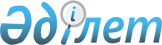 "Қазақстан Республикасының Үкіметі мен Тәжікстан Республикасының Үкіметі арасындағы көші-қон саласындағы ынтымақтастық туралы келісімді ратификациялау туралы" Қазақстан Республикасы Заңының жобасы туралыҚазақстан Республикасы Үкіметінің 2018 жылғы 10 тамыздағы № 491 қаулысы.
      Қазақстан Республикасының Үкіметі ҚАУЛЫ ЕТЕДІ:
      "Қазақстан Республикасының Үкіметі мен Тәжікстан Республикасының Үкіметі арасындағы көші-қон саласындағы ынтымақтастық туралы келісімді ратификациялау туралы" Қазақстан Республикасы Заңының жобасы Қазақстан Республикасының Парламенті Мәжілісінің қарауына енгізілсін. ҚАЗАҚСТАН РЕСПУБЛИКАСЫНЫҢ ЗАҢЫ  Қазақстан Республикасының Үкіметі мен Тәжікстан Республикасының Үкіметі арасындағы көші-қон саласындағы ынтымақтастық туралы келісімді ратификациялау туралы
      2018 жылғы 14 наурызда Астанада жасалған Қазақстан Республикасының Үкіметі мен Тәжікстан Республикасының Үкіметі арасындағы көші-қон саласындағы ынтымақтастық туралы келісім ратификациялансын.
					© 2012. Қазақстан Республикасы Әділет министрлігінің «Қазақстан Республикасының Заңнама және құқықтық ақпарат институты» ШЖҚ РМК
				
      Қазақстан Республикасының
Премьер-Министрі

Б. Сағынтаев
Жоба
      Қазақстан Республикасының
Президенті
